П О С Т А Н О В Л Е Н И Еот «23» марта 2020 г. №   82      ст-ца ГиагинскаяОб утверждении Методики оценки эффективности использования объектов недвижимого имущества, находящегося в собственности муниципального образования «Гиагинский район»На основании Федерального закона от 06.10.2003 № 131-ФЗ «Об общих принципах организации местного самоуправления в Российской Федерации», Устава муниципального образования «Гиагинского района», а также в целях выявления неиспользуемого или неэффективно используемого недвижимого имущества, находящегося в собственности муниципального образования «Гиагинский район», закрепленного на праве хозяйственного ведения за муниципальными унитарными предприятиями, на праве оперативного управления за муниципальными учреждениями, а также имущества казны муниципального образования «Гиагинский район» и вовлечения его в хозяйственный оборотпостановляет:1. Утвердить Методику оценки эффективности использования объектов недвижимого имущества, находящегося в собственности муниципального образования «Гиагинский район» (прилагается).2. Постановление опубликовать в «Информационном бюллетене МО «Гиагинский район» на сетевом источнике публикации МУП «Редакция газеты «Красное знамя», а также разместить на официальном сайте администрации МО «Гиагинский район».3. Контроль за выполнением настоящего постановления возложить на заместителя главы администрации по сельскому хозяйству, имущественно-земельным и архитектурно-градостроительным вопросам - руководителя отдела сельского хозяйства.4. Настоящее постановление вступает в силу со дня его официального опубликования.Глава МО «Гиагинский район»						     А.В. БутусовУтверждена Постановлением главыМО «Гиагинский район» № 82 от 23 марта 2020 г.Методика
оценки эффективности использования объектов недвижимого имущества, находящегося в собственности муниципального образования «Гиагинский район»1. Настоящая Методика определяет процедуру взаимодействия отдела имущественно-земельных отношений администрации муниципального образования «Гиагинский район», муниципальных учреждений муниципального образования «Гиагинский район», муниципальных унитарных предприятий муниципального образования «Гиагинский район» (далее - Организации) по осуществлению оценки эффективности использования объектов недвижимого имущества, находящегося в собственности муниципального образования «Гиагинский район», включая земельные участки (далее – недвижимое имущество).Оценка эффективности использования недвижимого имущества казны муниципального образования «Гиагинский район» осуществляется отделом имущественно - земельных отношений администрации муниципального образования «Гиагинский район».2. Для целей настоящей Методики под эффективным использованием недвижимого имущества понимается использование недвижимого имущества по назначению и в соответствии с предметом, целями и видами деятельности организаций, определенными их уставами, отсутствие фактов использования недвижимого имущества третьими лицами без правовых оснований, отсутствие фактов неиспользования недвижимого имущества.3. Организации ежегодно не позднее 1 апреля года, следующего за отчетным периодом (годом), направляют структурным подразделениям Администрации муниципального образования «Гиагинский район», в ведении которых они находятся и (или) являющихся для них главными распорядителями бюджетных средств (далее - отраслевые органы), следующие сведения:- сведения об объектах недвижимого имущества по форме согласно приложению № 1 к настоящей Методике;- значения показателей эффективности использования имущества согласно приложению № 2 к настоящей Методике (таблицы 1 и 2);- сведения о земельных участках по форме согласно приложению № 3 к настоящей Методике;- сведения об арендаторах (пользователях) объектов недвижимости по форме согласно приложению № 4 к настоящей Методике;- значения показателей эффективности использования имущества казенными, бюджетными, автономными учреждениями муниципального образования «Гиагинский район» по форме согласно приложению № 5 к настоящей Методике.Сведения, указанные в абзацах втором - пятом настоящего пункта, представляются в отношении каждого объекта недвижимости, закрепленного за организациями, по состоянию на 1 января года, следующего за отчетным.Сведения, указанные в абзаце шестом настоящего пункта, представляются в отношении всей совокупности имущества, закрепленного за организацией, по состоянию на 1 января года, следующего за отчетным.4. Отраслевые органы ежегодно в срок до 1 мая года, следующего за отчетным, осуществляют:1) сбор и анализ представленных организациями сведений;2) определение показателей целевого использования объектов недвижимого имущества, анализ значений показателей эффективности использования имущества организациями в порядке, предусмотренном пунктом 7 настоящей Методики;3) формирование перечня выявленного неиспользуемого недвижимого имущества;4) подготовку предложений по вовлечению выявленного неиспользуемого недвижимого имущества в хозяйственный оборот, повышению эффективности использования недвижимого имущества;5) формирование сводных значений показателей эффективности использования имущества подведомственными казенными, бюджетными, автономными учреждениями по форме согласно приложению 6;6) представление в отдел имущественно - земельных отношений администрации муниципального образования «Гиагинский район» сведений об объектах недвижимого имущества, представленных организациям с приложением информации, указанной в подпунктах 2 - 4 настоящего пункта, а также аналитической записки с указанием сведений, указанных в пункте 7 настоящей Методики, в отношении каждой подведомственной организации.5. Отдел имущественно - земельных отношений администрации муниципального образования «Гиагинский район» в срок до 1 июня рассчитывают показатели государственной регистрации вещных прав на объекты недвижимого имущества и показатели использования казны муниципального образования «Гиагинский район».6. Показатели целевого использования объектов недвижимого имущества, показатели эффективности использования муниципального имущества муниципального образования «Гиагинский район» определяются в следующем порядке:1) Показатели целевого и эффективного использования объектов недвижимого имущества, закрепленных за организацией определяются по формуле: где:Ny - целевое использования объекта недвижимого имущества, закрепленного за организацией;Sобщ. - общая площадь объекта недвижимого имущества, закрепленного за организацией;Sоб.п. - площадь помещений общего пользования (коридоров, холлов, рекреаций, фойе, тамбуров, переходов, лестничных клеток, лифтовых шахт, внутренних открытых лестниц, помещений, предназначенных для размещения инженерного оборудования и инженерных сетей;Sисп. - площадь объекта недвижимого имущества, используемая организацией, рассчитанная по формуле:Sисп. = Sд. + Sар., где:Sд. - площадь объекта недвижимого имущества, используемая организацией для оказания государственных услуг при выполнении государственного задания, утвержденного учредителем, платных услуг и осуществления иной приносящей доход деятельности;Sар. - площадь объекта недвижимого имущества, переданная в пользование третьим лицам по договорам аренды, безвозмездного пользования, иным основаниям.	Значение показателя Nу рассчитывается и заносится в таблицу 1 согласно приложению 2 к настоящей Методике.В случае если часть объекта недвижимого имущества, закрепленного за Организацией на праве оперативного управления или хозяйственного ведения, признается неиспользуемой, отраслевым органом осуществляется подготовка предложений по повышению эффективности использования объекта недвижимого имущества, закрепленного за Организацией, при значениях Ny, превышающих 10%.2) показатель целевого использования земельного участка определяется по формуле:Nу = Sобщ. - Sисп., где:Sобщ. - общая площадь земельного участка;Sисп. - площадь земельного участка, используемая по целевому назначению (с учетом вида разрешенного использования, градостроительных, санитарных и иных норм и правил).	Значение показателя Nу рассчитывается и заносится в таблицу 1 согласно приложению 2 к настоящей Методике.Часть земельного участка признается неиспользуемой и отраслевым органом осуществляется подготовка предложений по повышению эффективности использования земельного участка, если значение N превышает установленные градостроительным регламентом предельные (минимальные) размеры земельных участков в пределах соответствующей территориальной зоны;	3) Показатель государственной регистрации права оперативного управления и права хозяйственного ведения на объекты недвижимого имущества, находящиеся в собственности муниципального образования «Гиагинский район» и закрепленные за организацией определяется по формуле:, где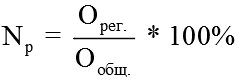 Nр - государственная регистрация права оперативного управления и права хозяйственного ведения на объекты недвижимого имущества;Орег. - количество объектов недвижимого имущества, находящихся в собственности муниципального образования «Гиагинский район» и внесенных в реестр муниципального имущества муниципального образования «Гиагинский район», закрепленных за организацией и прошедших государственную регистрацию права оперативного управления и права хозяйственного ведения;Ообщ. - общее количество объектов недвижимого имущества, находящихся в собственности муниципального образования «Гиагинский район», внесенных в реестр муниципального имущества муниципального образования «Гиагинский район», закрепленных за организацией.Значение показателя Nр рассчитывается и заносится в таблицу 2 согласно приложению 2 к настоящей Методике.Показатель признается удовлетворительным при значениях Nр, превышающих 80%.Показатель государственной регистрации права муниципального образования «Гиагинский район» на объекты недвижимого имущества, находящиеся в муниципальной собственности муниципального образования «Гиагинский район» определяется по формуле, указанной в подпункте 3. Значение показателя Nр рассчитывается и заносится в таблицу 3 согласно приложению 2 к настоящей Методике.4) Показатель использования имущества муниципальной казны муниципального образования «Гиагинский район» определяется по формуле:,где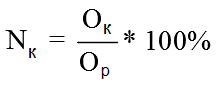 Nк - использование имущества муниципальной казны муниципального образования «Гиагинский район»;Ок - количество объектов имущества муниципальной казны муниципального образования «Гиагинский район», включенных в план приватизации, предоставленных в аренду, переданных в рамках концессионного соглашения, переданных в пользование субъектам малого и среднего предпринимательства или безвозмездное пользование;Ор - общее количество объектов имущества муниципальной казны муниципального образования «Гиагинский район».Значение показателя Nк рассчитывается и заносится в таблицу 4 согласно приложению 2 к настоящей Методике.Показатель признается удовлетворительным в случае, если значение Nк остается неизменным или имеет положительную динамику по сравнению с предшествующим отчетным периодом.5) В отношении таких объектов недвижимого имущества, как ограждения территорий, береговые укрепления, бетонные и асфальтовые покрытия подъездов и внутрипроизводственных территорий, подъездные дороги, заборы, кабельные каналы, колодцы подземные, камеры переключения задвижек, сети водопровода, канализации, газопровода, определение показателей целевого использования объектов недвижимого имущества в порядке, предусмотренном пунктом 6 настоящей Методики, не требуется.7. Отраслевым органом осуществляется подготовка аналитической записки с указанием показателей целевого использования объектов недвижимого имущества, определенных в соответствии с подпунктами 1 - 3 пункта 6 настоящей Методики, выводов об эффективности использования имущества муниципальными учреждениями муниципального образования «Гиагинский район» и пояснениями по проведенному анализу с указанием причин, повлекших неиспользование, неэффективное использование имущества.8. Отделом имущественно - земельных отношений администрации муниципального образования «Гиагинский район» осуществляется подготовка аналитической записки с указанием показателей государственной регистрации вещных прав на объекты недвижимого имущества и показателя использования казны муниципального образования «Гиагинский район», определенных в соответствии с подпунктами 3 - 4 пункта 6 настоящей Методики.9. Отдел имущественно - земельных отношений администрации муниципального образования «Гиагинский район», рассмотрев сведения, указанные в подпункте 4 пункта 4 настоящей Методики, совместно с отраслевыми органами, организациями ежегодно в срок до 1 июля года, следующего за отчетным, осуществляет подготовку предложений по повышению эффективности использования недвижимого имущества, вовлечению выявленного неиспользуемого недвижимого имущества в хозяйственный оборот (передача по договору аренды, договору безвозмездного пользования, отчуждение), предложений по перераспределению имущества между организациями, по включению неэффективно используемого имущества в перечень муниципального имущества муниципального образования «Гиагинский район» в целях имущественной поддержки субъектам малого и среднего предпринимательства.управляющая делами							         Е.М. ВасиленкоПриложение № 1
к Методике оценки эффективности
использования объектов недвижимого
имущества, находящегося в
собственности муниципального
образования «Гиагинский район»Сведенияоб объекте недвижимого имуществапо состоянию на "___" ____________ 20___ года   ____________________________________________________________    (полное наименование организации (балансодержателя объекта)Данные, отраженные в форме, подтверждаю:Руководитель организации(балансодержатель объекта):______________________ ___________________ /______________________/     (должность)            (подпись)              (Ф.И.О.)Ответственный за подготовку данных:______________________ ___________________ /______________________/     (должность)            (подпись)              (Ф.И.О.)Приложение № 2
к Методике оценки эффективности
использования объектов недвижимого
имущества, находящегося в
собственности муниципального
образования «Гиагинский район»Значенияпоказателей эффективности использования имуществапо состоянию на "___" _____________ 20___ годаТаблица 1Показатель целевого использования объекта недвижимого имущества, в том числе земельного участка, закрепленного за организациейТаблица 2Показатель регистрации права оперативного управления, правахозяйственного ведения на объекты недвижимого имуществаТаблица 3Показательрегистрации права собственности на объекты недвижимого имуществаТаблица 4Показатель использования имущества казнымуниципального образования «Гиагинский район»Приложение № 3
к Методике оценки эффективности
использования объектов недвижимого
имущества, находящегося в
собственности муниципального
образования «Гиагинский район»Сведенияо земельном участкепо состоянию на "__" _________ 20__ года  ___________________________________________________________  (полное наименование организации (балансодержателя объекта)Данные, отраженные в форме, подтверждаем:Руководитель организации (балансодержатель объекта):______________________ ___________________ /______________________/      (должность)           (подпись)             (Ф.И.О.)Главный бухгалтер организации:______________________ ___________________ /______________________/      (должность)           (подпись)             (Ф.И.О.)Приложение № 4
к Методике оценки эффективности
использования объектов недвижимого
имущества, находящегося в
собственности муниципального
образования «Гиагинский район»Сведенияоб арендаторе (пользователе) объекта недвижимостипо состоянию на "__" _______ 20__ года___________________________________________________________(полное наименование организации (балансодержателя объекта)___________________________________________________________           (наименование объекта недвижимости)___________________________________________________________           (местонахождение объекта недвижимости)Данные, отраженные в форме, подтверждаем:Руководитель организации (балансодержатель объекта):______________________ ___________________ /______________________/      (должность)           (подпись)              (Ф.И.О.)Главный бухгалтер организации:______________________ ___________________ /______________________/      (должность)           (подпись)              (Ф.И.О.)Приложение № 5
к Методике оценки эффективности
использования объектов недвижимого
имущества, находящегося в
собственности муниципального
образования «Гиагинский район»Значенияпоказателей эффективности использования имуществапо состоянию на "__" _______ 20__ года  ___________________________________________________________  (полное наименование организации (балансодержателя объекта)Данные, отраженные в форме, подтверждаем:Руководитель организации (балансодержатель объекта):______________________ ___________________ /______________________/     (должность)            (подпись)              (Ф.И.О.)Главный бухгалтер организации:______________________ ___________________ /______________________/     (должность)            (подпись)              (Ф.И.О.)РЕСПУБЛИКА АДЫГЕЯАдминистрация муниципального образования «Гиагинский район»АДЫГЭ РЕСПУБЛИКЭМКIЭ Муниципальнэ образованиеу «Джэджэ районым» иадминистрациеN
п/пНаименование показателяЗначение показателя1Наименование объекта недвижимости (указывается в соответствии со свидетельством о государственной регистрации права либо технической документацией)2Кадастровый номер объекта недвижимости3Местонахождение объекта4Назначение объекта5Право пользования, номер распорядительного документа, дата6Государственная регистрация права оперативного управления, хозяйственного ведения на объект (дата, номер регистрационной записи)7Общая площадь, кв. м, в том числе:- полезная площадь, кв. м;- площадь помещений общего пользования, кв. м8Протяженность (для линейных объектов), км9Описание физического состояния объекта (удовлетворительное, неудовлетворительное, иные сведения)10Общая площадь объекта недвижимого имущества, закрепленного за Организацией ()11Площадь объекта недвижимого имущества, используемая Организацией для оказания государственных услуг (выполнения работ), платных услуг и осуществления иной приносящей доход деятельности (, для государственных учреждений)12Площадь объекта недвижимого имущества, переданная в пользование третьим лицам по договорам аренды, договорам безвозмездного пользования и иным основаниям ()N
п/пНаименование УчрежденияНаименование объекта недвижимостиАдрес, кадастровый номер1....N
п/пНаименование УчрежденияНаименование объекта недвижимостиАдрес, кадастровый номер1....N
п/пНаименование УчрежденияНаименование объекта недвижимостиАдрес, кадастровый номер1....N
п/пНаименование УчрежденияНаименование объекта недвижимостиАдрес, кадастровый номер1....1Кадастровый номер земельного участка2Местоположение3Категория земель4Вид разрешенного использования5Площадь, кв. м6Вид права на земельный участок (постоянное (бессрочное) пользование, безвозмездное пользование, аренда)7Документ - основание предоставления (дата, номер)8Государственная регистрация права собственности муниципального образования "Город Майкоп" (дата, номер регистрационной записи)9Государственная регистрация права пользования (дата, номер регистрационной записи)10Количество объектов недвижимости, расположенных на земельном участке11Наименования и площади объектов недвижимости, расположенных на земельном участке12Площадь земельного участка, используемая для уставной деятельности, кв. м13Площадь земельного участка, переданная в пользование третьим лицам, в том числе сервитут, кв. м14Размер арендной платы/земельного налога за земельный участок (руб./кв. м)15Кадастровая стоимость земельного участка16Обременения1Полное и сокращенное наименование арендатора (пользователя)2Юридический адрес (полный)3Сведения об учредителе (полное наименование, юридический адрес)4Должность, фамилия, имя, отчество руководителя (полностью)5Телефон руководителя, факс6Номер и дата заключения договора аренды (пользования)7Номер и дата дополнительного соглашения к договору аренды (пользования)8Реквизиты решения уполномоченного органа о согласовании передачи имущества в аренду (пользование)9Срок действия договора аренды (пользования)10Государственная регистрация аренды (пользования), дата, номер регистрационной записи11Общая/полезная площадь занимаемых помещений, кв. м12Цель использования помещений (офис, склад, магазин, производственное, гараж, иное)13Количество субарендаторов14Общее количество площадей, сданных в субаренду, кв. м15Размер годовой арендной платы, руб.N
п/пНаименование показателяЕдиница измерения20__ (предыдущий год) (факт)20__ (отчетный год) (факт)123451Сумма доходов, полученная от использования имущества, в том числе:тыс. руб.1.1от сдачи имущества в арендутыс. руб.1.2от оказания платных услуг (выполнения работ)тыс. руб.1.3от оказания услуг (выполнения работ) в соответствии с муниципальным заданием, утвержденным учредителемтыс. руб.2Сумма расходов, направленная на содержание имущества, в том числе:тыс. руб.2.1уплата налога на имуществотыс. руб.2.2имущество, переданное в арендутыс. руб.2.3имущество, переданное в безвозмездное пользованиетыс. руб.2.4имущество, используемое для оказания платных услуг (выполнения работ) в соответствии с муниципальным заданием, утвержденным учредителемтыс. руб.3Общая балансовая (остаточная) стоимость имущества, в том числе:тыс. руб.3.1недвижимое имущество, в том числе:тыс. руб.3.1.1имущество, переданное в арендутыс. руб.3.1.2имущество, переданное в безвозмездное пользованиетыс. руб.3.1.3имущество, используемое для оказания платных услуг (выполнения работ) в соответствии с муниципальным заданием, утвержденным учредителемтыс. руб.4Количество объектов недвижимого имуществаединиц5Общая площадь объектов недвижимого имущества, в том числе:кв. м5.1имущество, переданное в арендукв. м5.2имущество, переданное в безвозмездное пользованиекв. м5.3имущество, используемое для оказания услуг (выполнения работ) в соответствии с муниципальным заданием, утвержденным учредителемкв. м6Износ основных средств%7Сумма, направленная на восстановление основных средств за счет средств, полученных от оказания платных услуг (выполнения работ)тыс. руб.